HOPE MEDICAL CLINIC, INC.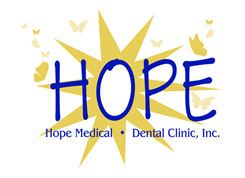 Free Non-Emergency Medical Consultations1125 Forrest Avenue, Suite 202, Dover, DE 19904- PH: (302)735-7551 (F) (302)735-4746Because our schedule is subject to change at the last minute, it may be necessary to call to reschedule your appointment. It is essential that we have a valid telephone number to reach you.If you need to cancel or reschedule your appointment, please call the HOPE Clinic 72 hours prior to your appointment so that we may fill the appointment.  Failure to call and no show for an appointment three (3) times will result in a dismissal from the HOPE Clinic, and you will no longer be able to be seen at the clinic.We will call you prior to your appointment to confirm. If, after three (3) attempts to confirm, we are unable to reach you, your appointment will be considered canceled.Thank you for your cooperation.HOPE Medical Dental Clinic StaffI understand and acknowledge the appointment cancellation policy.Signature:_____________________	Date:__________________Telephone Number(s):_____________________________________HOPE clinicians are volunteers who donate their personal time to care for HOPE patients. Therefore, your consideration is most appreciated.